Задания для детей по теме "День Победы" Лексическая тема «9 мая – день  Победы» 1.     Пальчиковая гимнастика2.     Артикуляционная гимнастика3.                Беседа: Есть события и даты, которые глубоко отпечатались в истории всего человечества. О них пишут книги, сочиняют стихи и музыку. Главное же - о них помнят. И эта память передается из поколения в поколение и не дает померкнуть далеким дням и событиям. Одним из таких событий стала Великая Отечественная война нашего народа против фашисткой Германии. Память о ней должен сохранить каждый россиянин. В День Победы - 9 мая чтят память тех, кто погиб, и кланяются всем тем, кто остался в живых.4.     РАССКАЖИТЕ детям:какой праздник отмечается в нашей стране 9 мая и почему он называется "День Победы"; о героях Великой Отечественной войны, рассмотрите иллюстрации в книгах.ВСПОМНИТЕ, кто из ближайших родственников принимал участие в Великой Отечественной войне, рассмотрите иллюстрации в книжках, фотографии родственников (дома).5.     ПОИГРАЙТЕ С ДЕТЬМИ:1)    Упражнение "Скажи по-другому"(учимся подбирать синонимы).Смелый - храбрый,Отважный - …Геройский -.2) Упражнение "Скажи наоборот"(учимся подбирать антонимы).Смелый - трусливый.Враг -.Мир -.3) Учимся подбирать однокоренные слова. Герой - геройский, героический, героизм. Защита - защитник, защищать, защищенный. 4) Познакомить ребенка с пословицей и объясните её значение"Мир строит, а война разрушает".6.      Закрепите пальчиковую гимнастику.Майский праздник - (кулачок-ладошка попеременно)День Победы, - (кулачок-ладошка попеременно)Отмечает вся страна - (кулачок-ладошка попеременно)Надевают наши деды - (сгибают-разгибают пальчики)Боевые ордена. - (сгибают-разгибают пальчики)7.     УЧИМ РАЗГАДЫВАТЬ ЗАГАДКИ:Он поднимает в небесаСвою стальную птицу.Он видит горы и леса,Воздушные границы.Зачем летит он в вышину?Чтоб защищать свою страну! (Военный лётчик)Он защищает рубежиИ рощу, и дубраву,Оберегает поле ржи,Далёкую заставу.И долг военного такой:Хранить покой и твой, и мой. (Пограничник)Его машина вся в броне,Как будто черепаха.Ведь на войне как на войне,Здесь не должно быть страха!Ствол орудийный впереди:Опасно! Враг не подходи…. (Танкист)Из ограды ствол торчит,Беспощадно он строчит.Кто догадлив, тот пойметТо, что это (Пулемет)Нрав у злодейки буйный, злой,А прозывается ручной.Но совсем не виноватаВ этом грозная (Граната)8. ПРЕДЛОЖИТЕ РЕБЁНКУ ОТВЕТИТЬ НА ВОПРОСЫ:- Какой праздник мы отмечаем 9 мая?- В какой стране мы живём?-Что такое государство? Родина?-Что такое граница?- Почему нужно охранять Родину?- Почему День Победы отмечают 9 мая?- Почему в этот день поздравляют ветеранов?9.  с детьми составьте рассказ на тему «9 МАЯ – ДЕНЬ ПОБЕДЫ» (чтобы ребёнок мог его рассказать в детском саду)Примерный план рассказа:- Прошло много лет после этой войны, но люди помнят о героях, …- Этому событию посвящено много фильмов, … (чего ещё)- Не все герои остались живы, очень многие …- Им поставлены …- В их честь горит …- К Вечному огню люди возлагают …- В этот день проходит военный …10. Расширение словарного запаса детей: война, враг, фашисты, победа, победитель, мир, герой, защитники, солдаты, офицеры, ветераны, армия, медаль, Родина, граница, военный, пограничник, летчик, моряк; бомбили, разрушали, защищали, , погибали, побеждали; Великая, Отечественная, жестокая, страшная.1.     Пальчиковая гимнастика2.     Артикуляционная гимнастика3.     Упражнение «Один - много»Солдат – солдаты – много солдатВетеран – ветераны – много ветерановВраг-Танкист -Герой -Награда –4. Упражнение «Сосчитай до пяти» Один храбрый солдат, два храбрых солдата … …. пять храбрых солдат-Одна золотая медаль - Один красивый обелиск –5. Упражнение «Скажи наоборот» Военный – мирный Водный – сухопутныйМолодой –Сильный –Умный -Добрый -Смелый-Враг-Мир –6. Упражнение «Вставь пропущенный предлог» Военные лётчики защищали нашу Родину … небе. Моряки воевали … врагом … море.Танкисты сражались …танке. Пограничники охраняли нашу Родину … границе.Артиллеристы стреляли из пушек … фашистским танкам.7. Упражнение "Скажи по-другому" (учимся подбирать синонимы). Смелый - храбрый, отважный, геройский... 8. Упражнение "Скажи наоборот" (учимся подбирать антонимы). Смелый - трусливый.
Враг - ...
Мир - ... 9. Учимся подбирать однокоренные слова. Герой - геройский, героический, героизм...
Защита - защитник, защищать, защищенный... 10. Словарная работа.
Объясните ребенку значение слов и словосочетаний "подвиг", "победа", "героический поступок", "защитник", "ветеран". 1.            
11. Продолжаем знакомить ребенка с пословицами.
Объясните значение пословицы "Мир строит, а война разрушает". 

1. Пальчиковая гимнастика2.            Артикуляционная гимнастика3 . Ознакомление с художественной литературой.
Можно прочитать ребенку:
Л. Кассиль "Главное войско", 
Н. Зенькович "Мальчишки в пилотках". 

4. Ознакомление с музыкальными произведениями.
Послушать вместе с ребенком песни:
"День Победы",
"Священная война".
Побеседовать по содержанию текста.5."Закончи предложения"9 Мая - …                                                                       Все поздравляют ветеранов с …В этот день ветеранам дарят …Люди идут возлагать цветы к …У Вечного огня уже лежит  много …На Красной площади проходит …6."Здесь, а там"Здесь солдат, а там солдатыЗдесь воин, а там …Здесь ветеран, а там …Здесь герой, а там  …7."Добавь слоги"
Наши солдаты сме…, отваж…, силь…, бесстраш…, решитель…, ум…, храб…8."Что делали наши ветераны на войне?"Во время Великой Отечественной войны наши ветераны воева …, Родину защища …, сража…, с врагом би…, в боях погиба …9."Сосчитай до 5"Один орден, два … три … четыре … пять …Одна медаль, две … три … четыре … пять …Одна награда, две … три … четыре … пять…10. Упражнение на развитие речевого слуха. Игра «Что лишнее?».1.Войн, воинский, воет, война.2. Рана, раненый, охрана, ранение.3. Генерал, майор, автомат, полковник.4.Снайпер, сапёр, танкист, артист.1.     Пальчиковая гимнастика2.     Артикуляционная гимнастика3.     Физминутка «Пограничник». Координация речи с движением.Тропинки лесные, Маршируют по кругу друг за другомПахучие травы,За тёмным оврагом Простор полевой.Вечерней порою Останавливаются, прикладывают воображаемый В дозор от заставы бинокль к глазам, выполняют повороты.Идёт пограничник, Вновь маршируют по кругу.Страны часовой.4.     А сейчас мы послушаем стихотворение Т. А. Шорыгиной Фронтовая сестричка
Пушки грохочут, пули свистят, 
Ранен осколком снаряда солдат.
Шепчет сестричка: «Давай поддержу,
Рану твою перевяжу».
Всё позабыла: опасность и страх,
Вынесла с боя его на руках.
Сколько в ней было любви и тепла!
Многих сестричка от смерти спасла.Еще тогда нас не было на свете Владимов МихаилЕще тогда нас не было на свете,Когда гремел салют из края в край.Солдаты, подарили вы планетеВеликий Май, победный Май!Еще тогда нас не было на свете,Когда в военной буре огневой,Судьбу решая будущих столетий,Вы бой вели, священный бой!Еще тогда нас не было на свете,Когда с Победой вы домой пришли.Солдаты Мая, слава вам навекиОт всей земли, от всей земли!Благодарим, солдаты, васЗа жизнь, за детство и весну,За тишину,За мирный дом,За мир, в котором мы живем!на мая 07, 2018 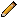 Отправить по электронной почтеНаписать об этом в блогеОпубликовать в TwitterОпубликовать в FacebookПоделиться в Pinterest1 комментарий: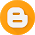 Unknown24 февраля 2020 г., 04:49This is how my friend Wesley Virgin's biography begins in this SHOCKING AND CONTROVERSIAL VIDEO.

Wesley was in the army-and soon after leaving-he discovered hidden, "MIND CONTROL" secrets that the government and oth